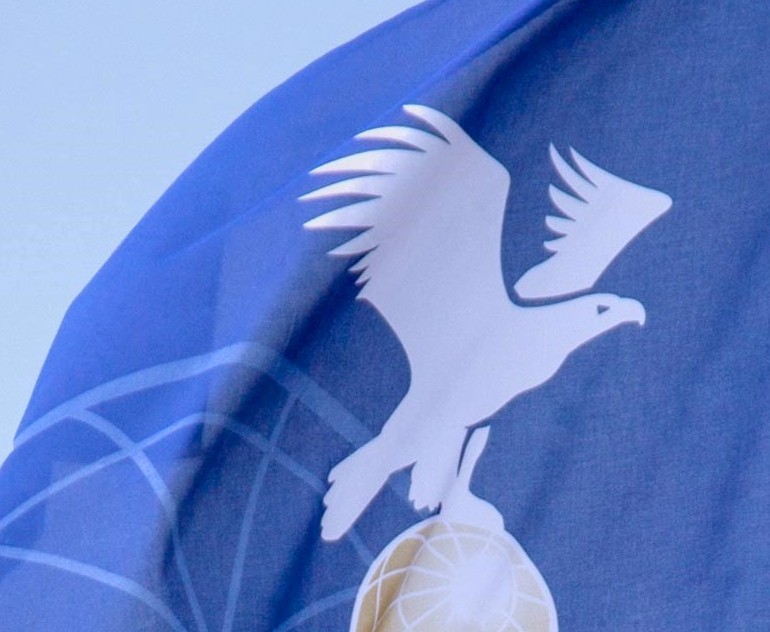 AGENDA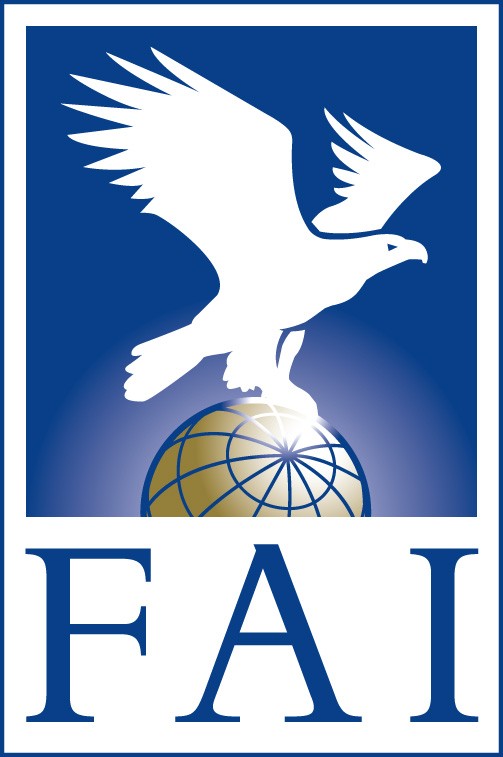 Scoring Working Group FAI CIA CommissionMarch 2023Ver. 1.0 – 24 dec 2022FAI – FEDERATION AERONAUTIQUE INTERNATIONALE – THE WORLD AIR SPORTS FEDERATIONROLL CALLAPPOLOGIESREVIEWREVIEW 2022 SCORING WORKING GROUP MINUTESREVIEW 2022 CIA PLENARY MINUTES AND SWG ACTIONSCOMPETITION OPERATIONS HANDBOOK (COH)REVIEW UPDATESNEW II.11R6.13 TP to CP1.6 ADD VEHICLES TO BUDGETPENALTY FOR LOWER BALLOON IN  CASE OF A COLLISIONREFFERALS
ITEMS REFERRED TO THE SWG FROM EVENT DIRECTOR’S AND JURY PRESIDENT’S REPORTS, FROM OTHER SCS OR WGS BEFORE OR DURING THE CIA MEETING OR DISCUSSIONS OF ITEMS CURRENTLY PUBLISHED ON THE CIA-SWG FORUMPOINTS FORMULA CHANGE (P-NUMBER)RED PZ CALCULATIONREVIEW R6.9 PENALTY GUIDEANY NEW BUSINESS2023 SWG CHAIRMAN AND MEMBERSNote: The discussion on a new scoring formula must be delayed to 2024 because of time constraints From :	Marc Andre, Erwin Pellegrom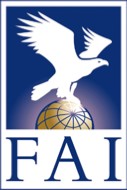 Fédération Aéronautique Internationale Avenue de Rhodanie 54CH-1007 Lausanne SwitzerlandTel: +41 21 345 10 70Fax: +41 21 345 10 77www.fai.org info@fai.org